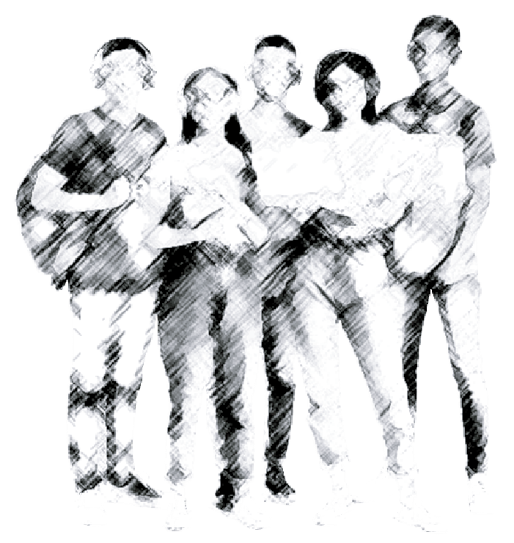 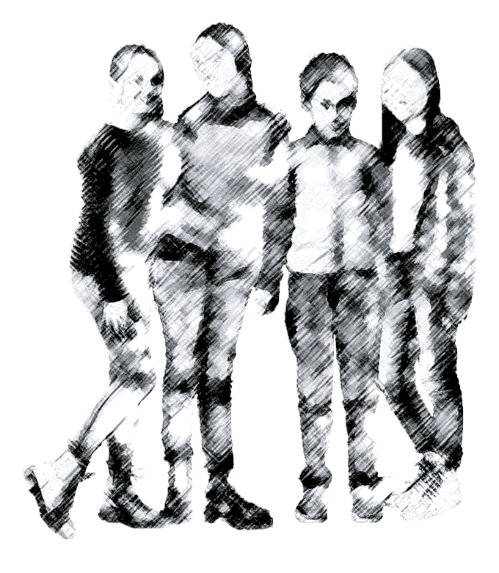 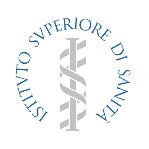 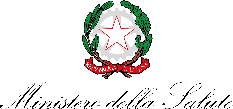 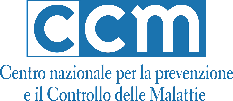 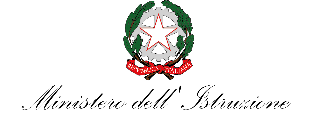 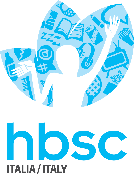 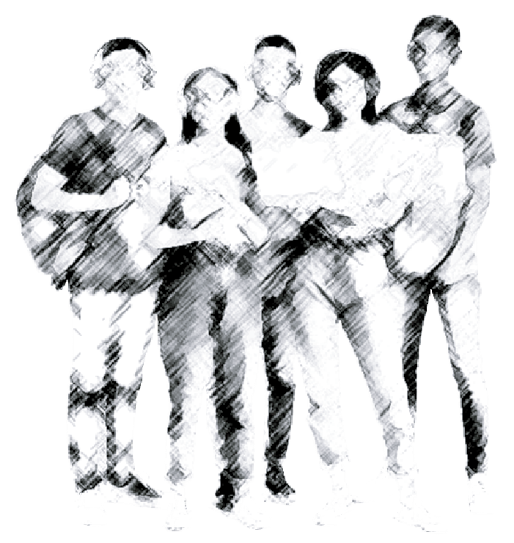 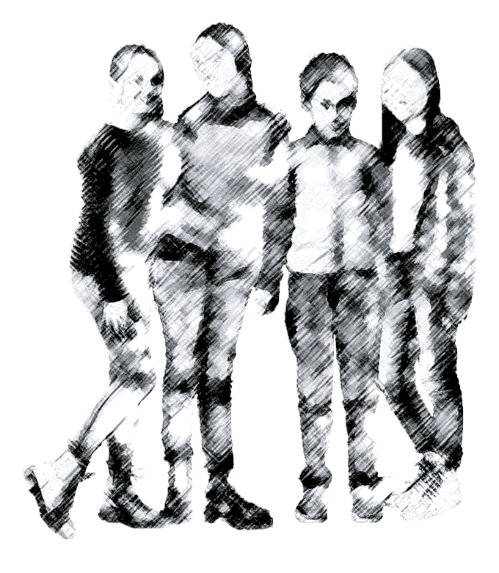 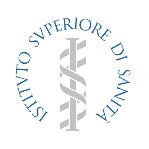 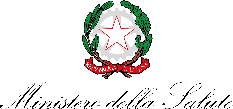 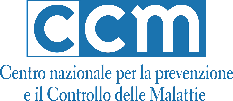 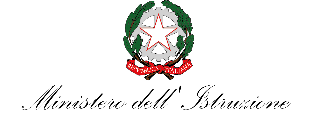 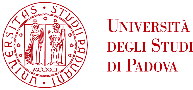 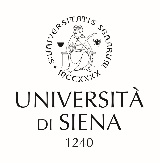 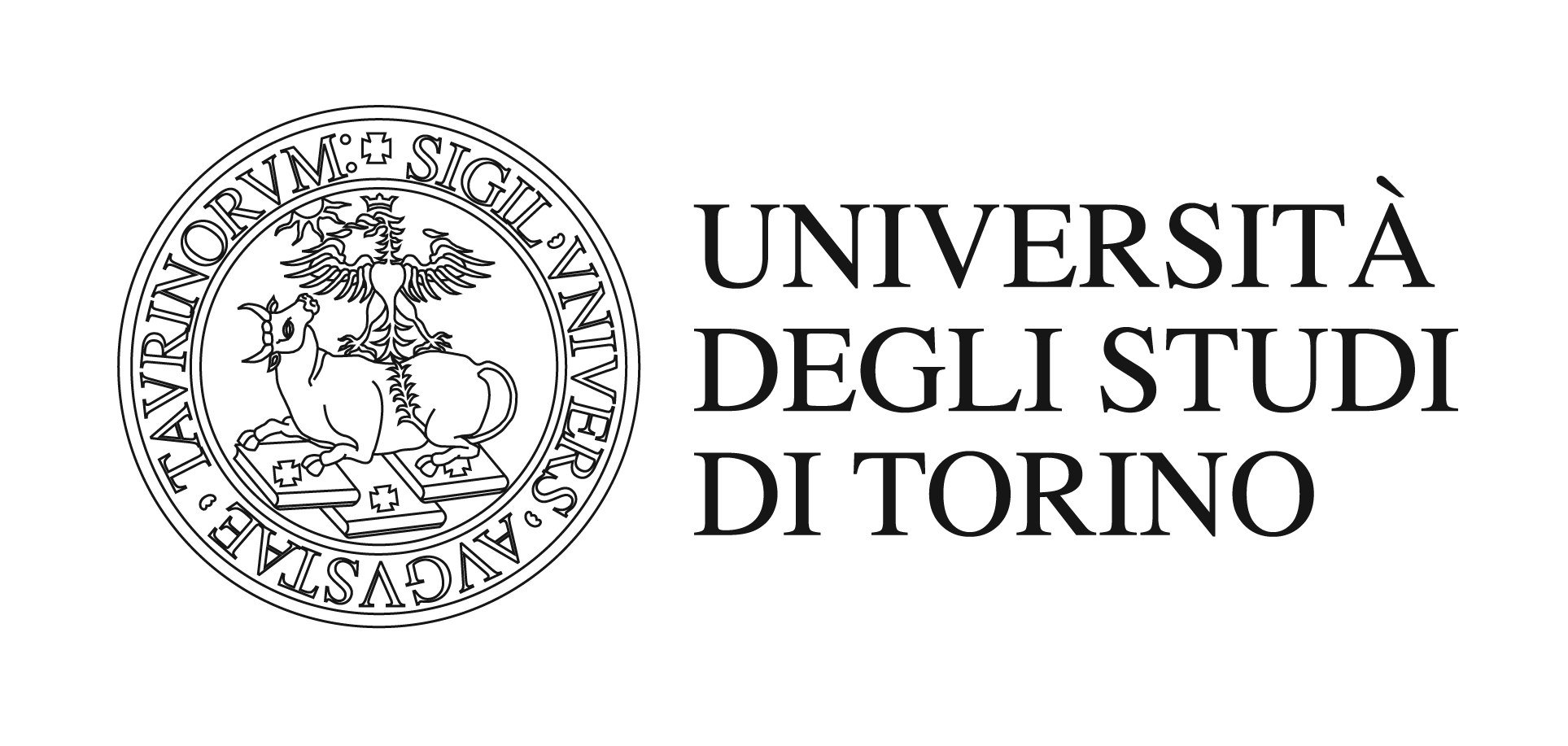 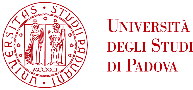 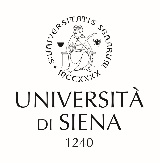 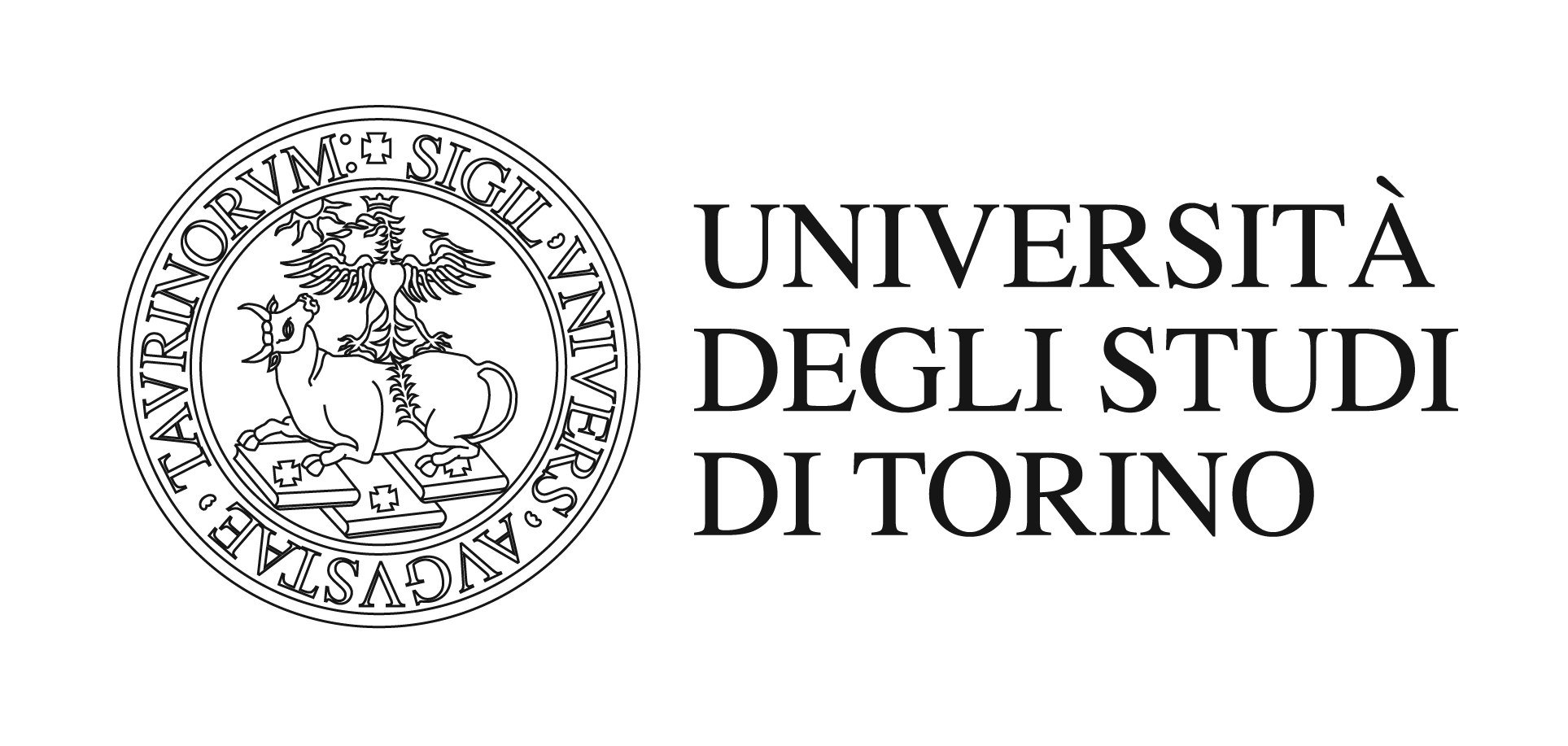 Dal 2002 l’Italia partecipa ogni 4 anni allo studio HBSC (Health Behaviour in School-aged Children - Comportamenti collegati alla salute in ragazzi di età scolare), svolto in collaborazione con l’Organizzazione mondiale della sanità - OMS e pensato per approfondire lo stato di salute dei giovani e il loro contesto sociale. Data l’importanza dei dati raccolti in tutte le Regioni italiane, lo studio HBSC è entrato a far parte della rete dei Sistemi di Sorveglianza di rilevanza nazionale, promossi dal Ministero della Salute e coordinati dall’Istituto Superiore di Sanità, con Decreto del Presidente del Consiglio dei Ministri del 3 marzo 2017. Nel corrente anno scolastico (2021/22) è prevista la VI raccolta dati HBSC che permetterà all’Italia di continuare a monitorare la salute dei nostri ragazzi.Affinché possiate informarvi circa le modalità e le finalità dello Studio ed eventualmente esprimere il vostro diniego alla partecipazione di Vostro/a figlio/a, vi invitiamo a leggere attentamente quanto riportato di seguito e a consultare per ulteriori informazioni il sito https://www.epicentro.iss.it/hbsc/.A chi è rivolto lo studio? Hbsc si rivolge a un campione di ragazze e ragazzi in età scolare: 11, 13, 15 e 17 anni, con il coinvolgimento di circa 2000 scuole (scuole secondarie di I e II grado) su tutto il territorio nazionale. La partecipazione e la realizzazione dello studio avviene nelle scuole campionate.Qual è lo scopo dello studio?L’obiettivo è quello di accrescere la conoscenza dei fattori che influenzano la salute e il benessere degli adolescenti, al fine di poter orientare le politiche di prevenzione e promozione della salute rivolte ai giovani. Quali sono i temi indagati? Lo Studio intende esplorare aspetti specifici della vita dei ragazzi e delle ragazze: abitudini alimentari, igiene orale, attività fisica e sedentarietà, comportamenti a rischio (consumo di tabacco e alcol, eventuale uso di cannabis, gioco d’azzardo), fenomeni di violenza e infortuni (atti di “bullismo” e “cyberbullismo”), benessere percepito e, solo per i quindicenni e i diciassettenni, i comportamenti sessuali (età al primo rapporto completo, utilizzo di metodi anticoncezionali). È stata inoltre inserita un’intera sezione volta ad indagare il benessere dei ragazzi nell’era della pandemia da Covid-19.Anche il contesto scolastico è oggetto di studio e approfondimento; mediante un questionario rivolto al Dirigente Scolastico, si raccolgono utili informazioni sulla scuola, sia in termini di iniziative e programmi di promozione della salute, sia in termini di adeguatezza delle infrastrutture.Come si svolgerà lo studio?I ragazzi delle scuole partecipanti allo studio vengono invitati a rispondere online ad un questionario anonimo. Il questionario online rivolto ai ragazzi verrà compilato preferibilmente nelle aule di informatica delle scuole sotto la supervisione dell’insegnante che potrà supportare gli alunni per eventuali richieste di chiarimento senza influenzarne le risposte. I ragazzi non dovranno inserire online alcun dato identificativo della persona; l’iniziativa verrà attuata nel pieno rispetto delle esigenze del ragazzo/a, in tranquillità e totale sicurezza. Tutti i dati saranno raccolti mantenendo la riservatezza e l’anonimato. L’inizio dello studio HBSC nelle scuole è previsto a partire da febbraio 2022.È obbligatorio partecipare allo studio?La partecipazione è libera. Se in un qualsiasi momento Vostra/o figlia/o dovesse cambiare idea sarà libero/a di non partecipare e quindi di non rispondere al questionario online.Altre informazioni importanti Vi informiamo anche che questo studio è stato approvato dal Comitato Etico dell’Istituto Superiore di Sanità - ISS. Per maggiori informazioni potete contattare presso la scuola, l’insegnante o il dirigente scolastico, oppure consultare il sito https://www.epicentro.iss.it/hbsc/